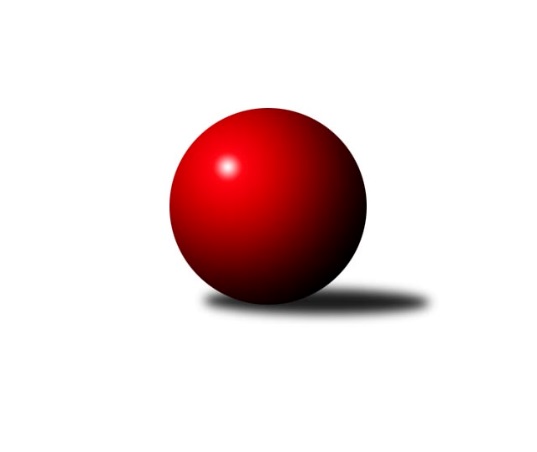 Č.19Ročník 2009/2010	21.2.2010Nejlepšího výkonu v tomto kole: 2694 dosáhlo družstvo: TJ  Odry ˝A˝Severomoravská divize 2009/2010Výsledky 19. kolaSouhrnný přehled výsledků:HKK Olomouc ˝B˝	- TJ Horní Benešov ˝B˝	10:6	2589:2588		20.2.TJ VOKD Poruba ˝A˝	- Sokol Přemyslovice ˝B˝	10:6	2458:2454		20.2.TJ Tatran Litovel ˝A˝	- KK Minerva Opava ˝A˝	8:8	2621:2596		20.2.TJ  Odry ˝A˝	- SKK Ostrava ˝A˝	8:8	2694:2632		20.2.TJ  Krnov ˝B˝	- KK Hranice ˝A˝	6:10	2375:2402		20.2.TJ Sokol Sedlnice ˝A˝	- TJ Kovohutě Břidličná ˝A˝	9:7	2491:2486		20.2.TJ Sokol Chvalíkovice ˝A˝	- KK Šumperk ˝B˝	12:4	2525:2400		21.2.Tabulka družstev:	1.	KK Minerva Opava ˝A˝	19	12	4	3	201 : 103 	 	 2540	28	2.	HKK Olomouc ˝B˝	19	12	3	4	179 : 125 	 	 2533	27	3.	TJ Tatran Litovel ˝A˝	19	10	3	6	172 : 132 	 	 2532	23	4.	TJ Kovohutě Břidličná ˝A˝	19	11	1	7	172 : 132 	 	 2514	23	5.	TJ VOKD Poruba ˝A˝	19	11	0	8	172 : 132 	 	 2516	22	6.	TJ Sokol Chvalíkovice ˝A˝	19	11	0	8	167 : 137 	 	 2527	22	7.	KK Hranice ˝A˝	19	9	3	7	161 : 143 	 	 2518	21	8.	TJ Sokol Sedlnice ˝A˝	19	9	0	10	133 : 171 	 	 2495	18	9.	SKK Ostrava ˝A˝	19	8	1	10	147 : 157 	 	 2517	17	10.	TJ  Odry ˝A˝	19	7	3	9	142 : 162 	 	 2515	17	11.	TJ  Krnov ˝B˝	19	7	1	11	131 : 173 	 	 2452	15	12.	Sokol Přemyslovice ˝B˝	19	6	0	13	125 : 179 	 	 2475	12	13.	KK Šumperk ˝B˝	19	5	2	12	110 : 194 	 	 2485	12	14.	TJ Horní Benešov ˝B˝	19	4	1	14	116 : 188 	 	 2475	9Podrobné výsledky kola:	 HKK Olomouc ˝B˝	2589	10:6	2588	TJ Horní Benešov ˝B˝	Leopold Jašek	 	 207 	 222 		429 	 2:0 	 405 	 	199 	 206		Michal Rašťák	Jiří Kropáč	 	 200 	 240 		440 	 2:0 	 393 	 	185 	 208		Marek Bilíček	Josef Čapka	 	 214 	 201 		415 	 0:2 	 469 	 	241 	 228		Petr Kozák	Svatopluk Hopjan	 	 208 	 228 		436 	 0:2 	 455 	 	219 	 236		Zdeněk Černý	Marian Hošek	 	 216 	 205 		421 	 2:0 	 390 	 	198 	 192		Zbyněk Černý	Josef Šrámek	 	 213 	 235 		448 	 0:2 	 476 	 	242 	 234		Tomáš Černýrozhodčí: Nejlepší výkon utkání: 476 - Tomáš Černý	 TJ VOKD Poruba ˝A˝	2458	10:6	2454	Sokol Přemyslovice ˝B˝	Petr Basta	 	 215 	 209 		424 	 2:0 	 400 	 	204 	 196		Jiří Šoupal	Vladimír Trojek	 	 214 	 206 		420 	 0:2 	 421 	 	225 	 196		Jan Sedláček	Jan Mika	 	 196 	 191 		387 	 0:2 	 414 	 	225 	 189		Zdeněk Peč	Ladislav Mika *1	 	 208 	 178 		386 	 0:2 	 412 	 	224 	 188		Milan Dvorský	Petr Brablec	 	 217 	 221 		438 	 2:0 	 410 	 	212 	 198		Zdeněk Grulich	Martin Skopal	 	 196 	 207 		403 	 2:0 	 397 	 	186 	 211		Eduard Tomekrozhodčí: střídání: *1 od 69. hodu Rostislav BarešNejlepší výkon utkání: 438 - Petr Brablec	 TJ Tatran Litovel ˝A˝	2621	8:8	2596	KK Minerva Opava ˝A˝	Martin Jindra	 	 221 	 219 		440 	 0:2 	 451 	 	221 	 230		Zdeněk Chlopčík	Stanislav Brosinger	 	 225 	 224 		449 	 0:2 	 462 	 	234 	 228		Stanislav Brokl	Jiří Fiala	 	 227 	 180 		407 	 0:2 	 424 	 	220 	 204		Aleš Fischer	Miroslav Talášek *1	 	 213 	 222 		435 	 2:0 	 374 	 	188 	 186		Josef Plšek	Kamil Axman	 	 211 	 260 		471 	 2:0 	 449 	 	224 	 225		Luděk Slanina	Jiří Kráčmar	 	 206 	 213 		419 	 0:2 	 436 	 	214 	 222		Vladimír Heiserrozhodčí: střídání: *1 od 56. hodu František BalekaNejlepší výkon utkání: 471 - Kamil Axman	 TJ  Odry ˝A˝	2694	8:8	2632	SKK Ostrava ˝A˝	Stanislav Ovšák	 	 209 	 215 		424 	 0:2 	 456 	 	221 	 235		Miroslav Pytel	Jan Šebek	 	 206 	 217 		423 	 0:2 	 430 	 	220 	 210		Miroslav Složil	Miroslav Dimidenko	 	 215 	 230 		445 	 0:2 	 448 	 	229 	 219		Jan Polášek	Karel Chlevišťan	 	 253 	 245 		498 	 2:0 	 434 	 	203 	 231		Zdeněk Kuna	Jaroslav Lušovský	 	 235 	 228 		463 	 0:2 	 470 	 	242 	 228		Jiří Trnka	Petr Dvorský	 	 215 	 226 		441 	 2:0 	 394 	 	205 	 189		Libor Tkáčrozhodčí: Nejlepší výkon utkání: 498 - Karel Chlevišťan	 TJ  Krnov ˝B˝	2375	6:10	2402	KK Hranice ˝A˝	Jan Holouš	 	 233 	 190 		423 	 2:0 	 389 	 	188 	 201		Jiří Terrich	Petr Vaněk	 	 199 	 203 		402 	 2:0 	 374 	 	192 	 182		Vladimír Hudec	Miluše Rychová	 	 213 	 166 		379 	 0:2 	 428 	 	219 	 209		Petr  Pavelka st	František Vícha	 	 213 	 209 		422 	 2:0 	 415 	 	185 	 230		Kamil Bartoš	Martin Weiss	 	 175 	 189 		364 	 0:2 	 393 	 	193 	 200		Petr  Pavelka ml	Vladimír Vavrečka	 	 180 	 205 		385 	 0:2 	 403 	 	199 	 204		Karel Pitrunrozhodčí: Nejlepší výkon utkání: 428 - Petr  Pavelka st	 TJ Sokol Sedlnice ˝A˝	2491	9:7	2486	TJ Kovohutě Břidličná ˝A˝	Miroslav Mikulský	 	 220 	 195 		415 	 0:2 	 440 	 	218 	 222		Jiří Forcek	Břetislav Mrkvica	 	 194 	 191 		385 	 1:1 	 385 	 	182 	 203		Ivo Mrhal st.	Rostislav Kletenský	 	 200 	 215 		415 	 0:2 	 453 	 	240 	 213		Jiří Večeřa	Jan Stuchlík	 	 175 	 213 		388 	 0:2 	 391 	 	203 	 188		Leoš Řepka	Jaroslav Chvostek	 	 220 	 221 		441 	 2:0 	 384 	 	193 	 191		Jan Doseděl	Ivo Stuchlík	 	 220 	 227 		447 	 2:0 	 433 	 	220 	 213		Jiří Procházkarozhodčí: Nejlepší výkon utkání: 453 - Jiří Večeřa	 TJ Sokol Chvalíkovice ˝A˝	2525	12:4	2400	KK Šumperk ˝B˝	David Hendrych	 	 214 	 206 		420 	 0:2 	 438 	 	226 	 212		Pavel Heinisch	Marek Hynar	 	 227 	 221 		448 	 2:0 	 365 	 	167 	 198		Milan Vymazal	Martin Šumník	 	 202 	 216 		418 	 2:0 	 390 	 	182 	 208		Petr Matějka	Jakub Hendrych	 	 208 	 196 		404 	 0:2 	 430 	 	206 	 224		Jaroslav Vymazal	Josef Hendrych	 	 216 	 201 		417 	 2:0 	 388 	 	191 	 197		Michal Strachota	Vladimír Valenta	 	 216 	 202 		418 	 2:0 	 389 	 	190 	 199		Jan Semrádrozhodčí: Nejlepší výkon utkání: 448 - Marek HynarPořadí jednotlivců:	jméno hráče	družstvo	celkem	plné	dorážka	chyby	poměr kuž.	Maximum	1.	Vladimír Heiser 	KK Minerva Opava ˝A˝	440.33	300.3	140.0	3.1	9/11	(494)	2.	Luděk Slanina 	KK Minerva Opava ˝A˝	440.09	297.8	142.3	2.3	10/11	(463)	3.	Jiří Forcek 	TJ Kovohutě Břidličná ˝A˝	439.19	297.3	141.9	3.1	10/11	(487)	4.	Ivo Stuchlík 	TJ Sokol Sedlnice ˝A˝	437.59	294.5	143.1	2.2	10/11	(491)	5.	Tomáš Černý 	TJ Horní Benešov ˝B˝	436.83	294.8	142.1	4.8	10/10	(476)	6.	Stanislav Ovšák 	TJ  Odry ˝A˝	435.83	293.9	141.9	3.9	9/11	(491)	7.	Leopold Jašek 	HKK Olomouc ˝B˝	435.77	288.9	146.9	3.1	10/10	(489)	8.	Jiří Trnka 	SKK Ostrava ˝A˝	432.60	288.1	144.5	2.6	9/11	(476)	9.	Petr  Pavelka st 	KK Hranice ˝A˝	432.20	292.0	140.2	3.7	11/11	(479)	10.	Jaroslav Vymazal 	KK Šumperk ˝B˝	431.67	291.3	140.4	2.9	9/10	(482)	11.	Radek Malíšek 	HKK Olomouc ˝B˝	430.83	295.6	135.3	3.0	8/10	(484)	12.	Jiří Kropáč 	HKK Olomouc ˝B˝	430.34	288.8	141.5	2.7	9/10	(483)	13.	Josef Šrámek 	HKK Olomouc ˝B˝	430.27	288.2	142.1	3.7	9/10	(479)	14.	Jiří Čamek 	TJ Tatran Litovel ˝A˝	430.01	294.3	135.7	4.0	9/10	(469)	15.	Petr Dvorský 	TJ  Odry ˝A˝	427.17	292.6	134.5	4.0	11/11	(475)	16.	Vladimír Valenta 	TJ Sokol Chvalíkovice ˝A˝	426.57	289.8	136.8	4.7	10/10	(449)	17.	Petr Basta 	TJ VOKD Poruba ˝A˝	426.45	295.5	130.9	6.6	7/10	(463)	18.	Martin Skopal 	TJ VOKD Poruba ˝A˝	426.33	286.8	139.5	4.8	8/10	(470)	19.	Petr  Pavelka ml 	KK Hranice ˝A˝	426.31	292.8	133.5	4.2	11/11	(463)	20.	Petr Brablec 	TJ VOKD Poruba ˝A˝	425.13	293.2	132.0	5.7	9/10	(497)	21.	Petr Matějka 	KK Šumperk ˝B˝	424.82	286.6	138.2	4.3	10/10	(475)	22.	Miroslav Talášek 	TJ Tatran Litovel ˝A˝	424.33	283.1	141.2	4.2	10/10	(461)	23.	Čestmír Řepka 	TJ Kovohutě Břidličná ˝A˝	424.30	288.0	136.3	3.8	9/11	(458)	24.	Zdeněk Kuna 	SKK Ostrava ˝A˝	423.70	287.7	136.0	5.0	8/11	(475)	25.	Zdeněk Chlopčík 	KK Minerva Opava ˝A˝	423.54	289.3	134.2	5.8	10/11	(455)	26.	Jiří Procházka 	TJ Kovohutě Břidličná ˝A˝	423.30	290.8	132.5	5.3	10/11	(474)	27.	Karel Chlevišťan 	TJ  Odry ˝A˝	423.14	288.0	135.2	4.2	9/11	(498)	28.	Josef Hendrych 	TJ Sokol Chvalíkovice ˝A˝	423.11	289.6	133.5	4.6	9/10	(480)	29.	Jakub Hendrych 	TJ Sokol Chvalíkovice ˝A˝	422.80	289.3	133.5	4.4	10/10	(440)	30.	Martin Šumník 	TJ Sokol Chvalíkovice ˝A˝	421.94	286.4	135.6	6.2	7/10	(452)	31.	Michal Strachota 	KK Šumperk ˝B˝	421.58	288.6	133.0	4.4	10/10	(454)	32.	Eduard Tomek 	Sokol Přemyslovice ˝B˝	421.49	287.9	133.6	5.1	10/10	(473)	33.	Aleš Fischer 	KK Minerva Opava ˝A˝	421.46	284.3	137.1	4.9	8/11	(443)	34.	Milan Zezulka 	TJ  Odry ˝A˝	420.89	293.5	127.4	6.2	9/11	(476)	35.	Miluše Rychová 	TJ  Krnov ˝B˝	420.48	291.5	128.9	6.3	10/11	(448)	36.	Miroslav Dimidenko 	TJ  Odry ˝A˝	419.83	287.8	132.1	5.2	11/11	(452)	37.	Zdeněk Černý 	TJ Horní Benešov ˝B˝	419.65	286.8	132.9	5.6	10/10	(482)	38.	Jiří Šoupal 	Sokol Přemyslovice ˝B˝	419.56	285.7	133.8	5.2	9/10	(452)	39.	Jan Stuchlík 	TJ Sokol Sedlnice ˝A˝	419.31	287.4	131.9	5.3	9/11	(466)	40.	Miroslav Pytel 	SKK Ostrava ˝A˝	419.03	286.3	132.7	5.0	10/11	(464)	41.	Stanislav Brosinger 	TJ Tatran Litovel ˝A˝	418.40	288.6	129.8	6.4	10/10	(450)	42.	Kamil Bartoš 	KK Hranice ˝A˝	417.91	285.2	132.8	5.9	10/11	(453)	43.	Miroslav Složil 	SKK Ostrava ˝A˝	417.91	290.3	127.7	6.4	11/11	(471)	44.	Karel Pitrun 	KK Hranice ˝A˝	417.70	285.7	132.0	5.3	11/11	(468)	45.	Jiří Kráčmar 	TJ Tatran Litovel ˝A˝	417.66	289.4	128.2	4.6	9/10	(456)	46.	David Hendrych 	TJ Sokol Chvalíkovice ˝A˝	416.95	295.6	121.4	6.6	10/10	(446)	47.	Ladislav Mika 	TJ VOKD Poruba ˝A˝	416.93	292.3	124.7	6.0	8/10	(475)	48.	Stanislav Brejcha 	TJ Sokol Sedlnice ˝A˝	416.44	285.4	131.0	5.6	10/11	(446)	49.	Pavel Martinec 	KK Minerva Opava ˝A˝	415.70	284.2	131.5	4.8	9/11	(465)	50.	Ivo Marek 	TJ VOKD Poruba ˝A˝	415.60	284.4	131.2	5.6	9/10	(448)	51.	František Baleka 	TJ Tatran Litovel ˝A˝	415.36	287.1	128.2	4.9	10/10	(455)	52.	Vladimír Hudec 	KK Hranice ˝A˝	415.34	287.9	127.5	5.7	11/11	(457)	53.	Jiří Terrich 	KK Hranice ˝A˝	414.78	289.0	125.7	5.7	11/11	(447)	54.	Vladimír Vavrečka 	TJ  Krnov ˝B˝	413.09	282.8	130.3	5.3	8/11	(453)	55.	Zbyněk Černý 	TJ Horní Benešov ˝B˝	412.59	289.3	123.3	5.1	10/10	(478)	56.	Milan Sekanina 	HKK Olomouc ˝B˝	412.15	282.6	129.6	4.8	9/10	(459)	57.	Jan Holouš 	TJ  Krnov ˝B˝	412.10	285.4	126.7	6.3	10/11	(429)	58.	Rostislav Bareš 	TJ VOKD Poruba ˝A˝	411.86	281.3	130.6	4.8	9/10	(445)	59.	Rostislav Kletenský 	TJ Sokol Sedlnice ˝A˝	411.66	280.5	131.2	4.5	10/11	(467)	60.	Zdeněk Grulich 	Sokol Přemyslovice ˝B˝	411.07	290.6	120.4	6.3	10/10	(465)	61.	Jiří Večeřa 	TJ Kovohutě Břidličná ˝A˝	410.64	283.4	127.3	5.3	8/11	(453)	62.	Jan Semrád 	KK Šumperk ˝B˝	410.46	288.5	122.0	6.8	8/10	(487)	63.	František Vícha 	TJ  Krnov ˝B˝	409.81	284.5	125.3	8.7	11/11	(452)	64.	Zdeněk Peč 	Sokol Přemyslovice ˝B˝	409.50	288.9	120.6	7.0	10/10	(457)	65.	Břetislav Mrkvica 	TJ Sokol Sedlnice ˝A˝	409.40	279.6	129.8	6.2	10/11	(454)	66.	Josef Plšek 	KK Minerva Opava ˝A˝	409.30	282.9	126.4	6.2	10/11	(455)	67.	Milan Dvorský 	Sokol Přemyslovice ˝B˝	409.21	278.5	130.7	4.5	9/10	(470)	68.	Jan Polášek 	SKK Ostrava ˝A˝	409.11	286.8	122.3	5.1	10/11	(448)	69.	Lukáš Sedláček 	Sokol Přemyslovice ˝B˝	408.55	288.3	120.3	6.0	7/10	(449)	70.	Miroslav Mikulský 	TJ Sokol Sedlnice ˝A˝	408.46	289.0	119.5	7.6	10/11	(441)	71.	Jan Doseděl 	TJ Kovohutě Břidličná ˝A˝	407.49	283.4	124.1	5.0	11/11	(428)	72.	Jan Šebek 	TJ  Odry ˝A˝	405.33	281.1	124.2	5.4	10/11	(451)	73.	Jan Mika 	TJ VOKD Poruba ˝A˝	404.74	274.5	130.3	6.7	7/10	(438)	74.	Vladislav Pečinka 	TJ Horní Benešov ˝B˝	401.75	278.7	123.0	6.6	8/10	(433)	75.	Gustav Vojtek 	KK Šumperk ˝B˝	398.99	272.9	126.1	6.6	8/10	(465)	76.	Milan Vymazal 	KK Šumperk ˝B˝	398.07	279.4	118.6	6.9	7/10	(436)	77.	Stanislav Kopal 	TJ  Krnov ˝B˝	395.71	280.5	115.2	8.1	9/11	(411)	78.	Svatopluk Hopjan 	HKK Olomouc ˝B˝	390.07	277.3	112.7	8.4	7/10	(436)		Petr Rak 	TJ Horní Benešov ˝B˝	462.00	321.0	141.0	2.0	1/10	(462)		Radek Hejtman 	HKK Olomouc ˝B˝	458.00	308.0	150.0	3.0	1/10	(458)		Ladislav Mrakvia 	HKK Olomouc ˝B˝	456.00	315.0	141.0	7.0	1/10	(456)		Zdeněk Palyza 	KK Šumperk ˝B˝	453.00	298.0	155.0	2.0	1/10	(453)		Jakub Mokoš 	TJ Tatran Litovel ˝A˝	447.00	306.0	141.0	3.0	1/10	(447)		Kamil Axman 	TJ Tatran Litovel ˝A˝	445.80	299.0	146.8	3.5	5/10	(474)		Petr Axman 	TJ Tatran Litovel ˝A˝	442.00	274.0	168.0	2.0	1/10	(442)		Pavel Heinisch 	KK Šumperk ˝B˝	440.00	295.1	144.9	4.8	3/10	(445)		Martin Jindra 	TJ Tatran Litovel ˝A˝	440.00	305.0	135.0	5.0	1/10	(440)		Roman Beinhauer 	TJ Sokol Chvalíkovice ˝A˝	437.83	291.3	146.5	2.0	3/10	(467)		Zdeněk Kment 	TJ Horní Benešov ˝B˝	437.50	293.0	144.5	4.5	1/10	(438)		Vojtěch Jurníček 	Sokol Přemyslovice ˝B˝	437.00	288.0	149.0	0.5	2/10	(454)		Petr Kozák 	TJ Horní Benešov ˝B˝	435.33	295.7	139.7	4.3	3/10	(469)		Radek Grulich 	Sokol Přemyslovice ˝B˝	433.50	285.5	148.0	3.0	1/10	(442)		Radek Vícha 	KK Minerva Opava ˝A˝	432.00	297.0	135.0	4.5	2/11	(457)		Štefan Šatek 	TJ  Krnov ˝B˝	431.33	287.0	144.3	3.8	2/11	(450)		Tomáš Fiury 	TJ Kovohutě Břidličná ˝A˝	430.91	296.3	134.7	3.5	7/11	(470)		František Deingruber 	SKK Ostrava ˝A˝	430.00	289.0	141.0	2.5	2/11	(455)		Jaroslav Jedelský 	KK Šumperk ˝B˝	429.50	290.1	139.4	4.5	2/10	(479)		Alexandr Rájoš 	KK Šumperk ˝B˝	427.50	286.0	141.5	5.0	1/10	(429)		Tomáš Truxa 	TJ Tatran Litovel ˝A˝	427.00	286.0	141.0	3.0	1/10	(427)		Petr Holas 	SKK Ostrava ˝A˝	426.35	292.1	134.3	3.3	7/11	(460)		Marek Hynar 	TJ Sokol Chvalíkovice ˝A˝	426.13	295.0	131.1	4.5	6/10	(448)		Vladimír Trojek 	TJ VOKD Poruba ˝A˝	424.88	293.8	131.1	7.3	4/10	(442)		Pavel Buchta 	TJ  Krnov ˝B˝	424.00	288.0	136.0	8.0	1/11	(424)		Michal Rašťák 	TJ Horní Benešov ˝B˝	423.25	288.7	134.6	5.8	4/10	(447)		Miroslav Šupák 	TJ  Krnov ˝B˝	421.94	282.2	139.8	3.8	4/11	(460)		Libor Tkáč 	SKK Ostrava ˝A˝	421.27	284.2	137.1	4.5	5/11	(448)		Jan Sedláček 	Sokol Přemyslovice ˝B˝	417.56	288.0	129.6	5.9	4/10	(447)		Josef Čapka 	HKK Olomouc ˝B˝	417.17	291.3	125.8	6.2	3/10	(456)		Pavel Močár 	Sokol Přemyslovice ˝B˝	416.00	274.0	142.0	4.0	1/10	(416)		Marian Hošek 	HKK Olomouc ˝B˝	415.56	280.9	134.7	3.3	3/10	(463)		Stanislav Brokl 	KK Minerva Opava ˝A˝	415.53	288.8	126.8	6.5	5/11	(467)		Martin Juřica 	TJ Sokol Sedlnice ˝A˝	414.89	278.1	136.8	5.2	3/11	(459)		Leoš Řepka 	TJ Kovohutě Břidličná ˝A˝	413.26	285.1	128.1	4.5	7/11	(443)		Jaroslav Lušovský 	TJ  Odry ˝A˝	412.80	283.0	129.8	5.2	5/11	(463)		Vojtěch Rozkopal 	TJ  Odry ˝A˝	412.00	290.0	122.0	6.0	1/11	(412)		Antonín Hendrych 	TJ Sokol Chvalíkovice ˝A˝	411.67	288.0	123.7	8.3	3/10	(436)		Petr Vaněk 	TJ  Krnov ˝B˝	409.60	279.3	130.3	5.5	5/11	(461)		Petr Luzar 	KK Minerva Opava ˝A˝	409.25	285.5	123.8	6.0	4/11	(429)		Jaroslav Chvostek 	TJ Sokol Sedlnice ˝A˝	409.13	277.8	131.4	5.3	4/11	(441)		Martin Sedlář 	KK Šumperk ˝B˝	407.56	287.3	120.2	9.7	3/10	(439)		Pavel Gerlich 	SKK Ostrava ˝A˝	407.00	284.0	123.0	8.0	1/11	(407)		Jaroslav Lakomý 	TJ  Krnov ˝B˝	405.00	279.0	126.0	7.0	1/11	(405)		Miroslav Fric 	KK Šumperk ˝B˝	404.00	273.0	131.0	3.0	1/10	(404)		Vladimír Korta 	SKK Ostrava ˝A˝	403.87	278.3	125.5	5.7	5/11	(434)		Marek Bilíček 	TJ Horní Benešov ˝B˝	403.04	280.3	122.7	6.3	6/10	(442)		Miroslav Adámek 	KK Šumperk ˝B˝	403.00	288.0	115.0	10.0	1/10	(403)		Jiří Fiala 	TJ Tatran Litovel ˝A˝	402.50	285.5	117.0	6.5	2/10	(407)		Michal Blažek 	TJ Horní Benešov ˝B˝	401.50	286.0	115.5	9.5	2/10	(420)		Robert Kučerka 	TJ Horní Benešov ˝B˝	401.00	260.0	141.0	7.0	1/10	(401)		Miroslav Sigmund 	TJ Tatran Litovel ˝A˝	401.00	268.0	133.0	8.0	1/10	(401)		Petr Dankovič 	TJ Horní Benešov ˝B˝	401.00	268.5	132.5	2.5	2/10	(413)		Jiří Brož 	TJ  Odry ˝A˝	400.00	285.0	115.0	5.0	1/11	(400)		Josef Suchan 	KK Šumperk ˝B˝	397.50	265.5	132.0	6.5	2/10	(418)		Marek Frydrych 	KK Hranice ˝A˝	397.00	294.0	103.0	12.0	1/11	(397)		Martin Weiss 	TJ  Krnov ˝B˝	395.88	274.3	121.6	8.4	4/11	(427)		Vladimír Kostka 	TJ Sokol Chvalíkovice ˝A˝	395.08	275.9	119.2	8.6	5/10	(436)		Milan Karas 	TJ  Odry ˝A˝	394.00	276.0	118.0	5.0	1/11	(394)		František Habrman 	TJ Kovohutě Břidličná ˝A˝	394.00	280.0	114.0	11.0	1/11	(394)		Jiří Vrobel 	TJ Tatran Litovel ˝A˝	392.00	292.0	100.0	8.0	1/10	(392)		Anna Dosedělová 	TJ Kovohutě Břidličná ˝A˝	391.00	283.0	108.0	10.0	1/11	(391)		Radek Hendrych 	TJ Sokol Chvalíkovice ˝A˝	390.50	269.0	121.5	5.5	1/10	(403)		Zdeněk Fiury ml.  ml.	TJ Kovohutě Břidličná ˝A˝	389.00	255.0	134.0	2.0	1/11	(389)		Martin Chalupa 	KK Minerva Opava ˝A˝	385.00	273.0	112.0	10.0	1/11	(385)		Michael Dostál 	TJ Horní Benešov ˝B˝	385.00	281.0	104.0	10.0	1/10	(385)		Jan Lenhart 	KK Hranice ˝A˝	380.50	267.0	113.5	5.5	2/11	(404)		Pavel Jalůvka 	TJ  Krnov ˝B˝	378.17	261.2	117.0	6.7	2/11	(399)		Jaroslav Doseděl 	TJ Kovohutě Břidličná ˝A˝	378.00	263.0	115.0	3.0	1/11	(378)		David Čulík 	TJ Tatran Litovel ˝A˝	378.00	284.0	94.0	10.0	1/10	(378)		Michal Vavrák 	TJ Horní Benešov ˝B˝	376.94	270.1	106.8	9.7	6/10	(423)		Petr Daranský 	TJ  Krnov ˝B˝	370.00	255.0	115.0	12.0	1/11	(370)		Ivo Mrhal  st.	TJ Kovohutě Břidličná ˝A˝	370.00	264.0	106.0	12.0	2/11	(385)		Dalibor Vinklar 	KK Hranice ˝A˝	358.00	279.0	79.0	14.0	1/11	(358)		Jaromír Čech 	TJ  Krnov ˝B˝	350.50	265.5	85.0	13.5	2/11	(360)		Jiří Kankovský 	Sokol Přemyslovice ˝B˝	340.00	252.0	88.0	17.0	1/10	(340)Sportovně technické informace:Starty náhradníků:registrační číslo	jméno a příjmení 	datum startu 	družstvo	číslo startu
Hráči dopsaní na soupisku:registrační číslo	jméno a příjmení 	datum startu 	družstvo	Program dalšího kola:20. kolo27.2.2010	so	9:00	TJ Sokol Sedlnice ˝A˝ - HKK Olomouc ˝B˝	27.2.2010	so	9:00	TJ Kovohutě Břidličná ˝A˝ - TJ  Krnov ˝B˝	27.2.2010	so	9:00	KK Hranice ˝A˝ - TJ  Odry ˝A˝	27.2.2010	so	9:00	SKK Ostrava ˝A˝ - TJ Tatran Litovel ˝A˝	27.2.2010	so	9:00	KK Minerva Opava ˝A˝ - TJ VOKD Poruba ˝A˝	27.2.2010	so	13:00	KK Šumperk ˝B˝ - TJ Horní Benešov ˝B˝	27.2.2010	so	15:30	Sokol Přemyslovice ˝B˝ - TJ Sokol Chvalíkovice ˝A˝	Nejlepší šestka kola - absolutněNejlepší šestka kola - absolutněNejlepší šestka kola - absolutněNejlepší šestka kola - absolutněNejlepší šestka kola - dle průměru kuželenNejlepší šestka kola - dle průměru kuželenNejlepší šestka kola - dle průměru kuželenNejlepší šestka kola - dle průměru kuželenNejlepší šestka kola - dle průměru kuželenPočetJménoNázev týmuVýkonPočetJménoNázev týmuPrůměr (%)Výkon4xKarel ChlevišťanTJ Odry4983xKarel ChlevišťanTJ Odry114.934983xTomáš ČernýHorní Benešov B4763xKamil AxmanLitovel110.324715xKamil AxmanLitovel4711xMarek HynarChvalíkov. A110.14483xJiří TrnkaOstrava A4703xTomáš ČernýHorní Benešov B109.714761xPetr KozákHorní Benešov B4691xJiří VečeřaBřidličná A108.614531xJaroslav LušovskýTJ Odry4634xJiří TrnkaOstrava A108.47470